Recall Cases Summary – Europe (Last Update Date: 30 November 2023)DateNotifying CountryProductCategoriesHazardImage1-Nov-2023LuxembourgBicycle HelmetProtective EquipmentHealth Risk Hazard, Injury Hazard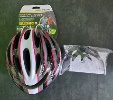 6-Nov-2023IrelandHand CreamBodycare / CosmeticsChemical Hazard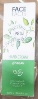 7-Nov-2023NorwayElectric Eyelash CurlerElectrical AppliancesEnvironmental Hazard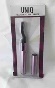 7-Nov-2023FrancePerfumeBodycare / CosmeticsChemical Hazard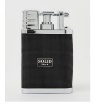 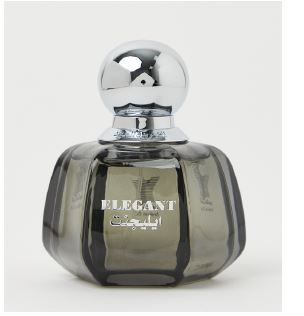 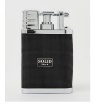 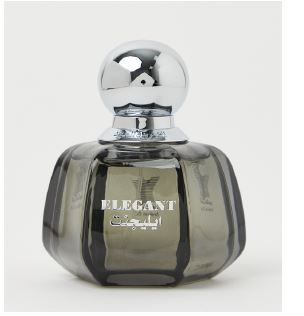 7-Nov-2023FrancePerfumeBodycare / CosmeticsChemical Hazard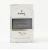 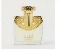 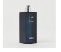 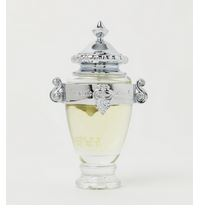 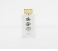 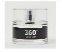 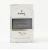 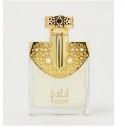 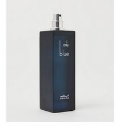 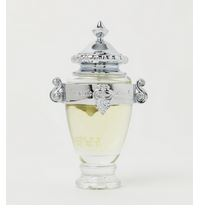 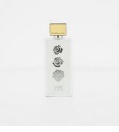 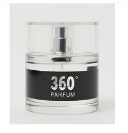 7-Nov-2023FrancePerfumeBodycare / CosmeticsChemical Hazard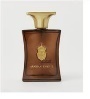 7-Nov-2023GermanyDisposable Electronic CigaretteChemicalsChemical Hazard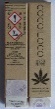 7-Nov-2023The NetherlandsRain BootsFootwearChemical Hazard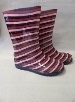 7-Nov-2023CzechiaEau De ToiletteBodycare / CosmeticsChemical Hazard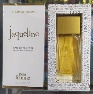 7-Nov-2023SwedenHat with Lighting ChainFabric / Textile / Garment / Home TextileEnvironmental Hazard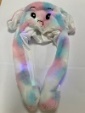 7-Nov-2023SwedenLED Lighting ChainElectrical AppliancesEnvironmental Hazard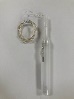 7-Nov-2023SwedenElectrical Face MaskElectrical AppliancesEnvironmental Hazard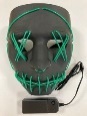 7-Nov-2023The NetherlandsWooden ToyToys and Childcare ProductsStrangulation Hazard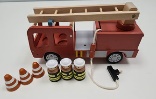 8-Nov-2023HungaryPerfumeBodycare / CosmeticsChemical Hazard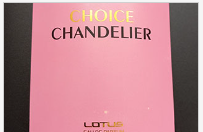 8-Nov-2023FranceDark Spots Corrector CreamBodycare / CosmeticsChemical Hazard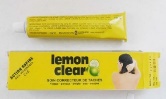 9-Nov-2023ItalyTattoo NeedlesTools and HardwareMicrobiological Hazard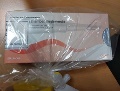 9-Nov-2023FranceExpandable ToyToys and Childcare ProductsChoking Hazard, Injury Hazard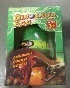 9-Nov-2023FranceElectric Hedge TrimmerMachineryElectric Shock Hazard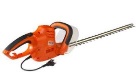 9-Nov-2023SwedenBody LotionBodycare / CosmeticsChemical Hazard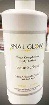 9-Nov-2023FranceFancy-Dress CostumeFabric / Textile / Garment / Home TextileBurn Hazard, Choking Hazard, Strangulation Hazard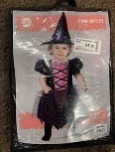 9-Nov-2023NorwayNail DryerElectrical AppliancesEnvironmental Hazard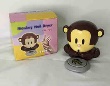 9-Nov-2023LithuaniaLip BalmBodycare / CosmeticsMicrobiological Hazard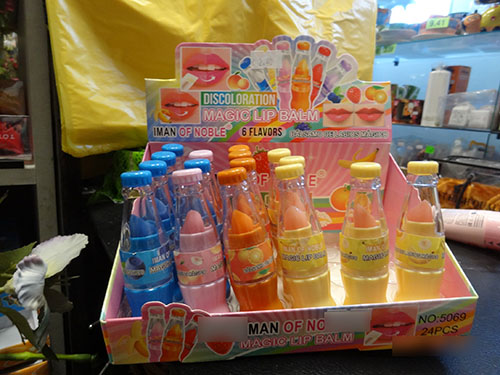 9-Nov-2023EstoniaFoaming SoapBodycare / CosmeticsBurn Hazard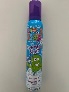 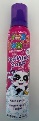 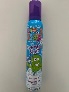 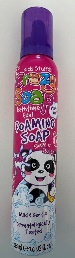 9-Nov-2023RomaniaTracksuitFabric / Textile / Garment / Home TextileInjury Hazard, Strangulation Hazard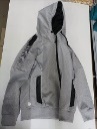 9-Nov-2023IrelandBaby Self-Feeding PillowToys and Childcare ProductsChoking Hazard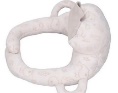 9-Nov-2023IrelandBaby Self-feeding PillowToys and Childcare ProductsChoking Hazard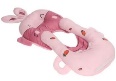 9-Nov-2023IrelandBaby Self-Feeding PillowToys and Childcare ProductsChoking Hazard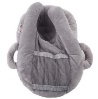 9-Nov-2023IrelandBaby Self-Feeding PillowToys and Childcare ProductsChoking Hazard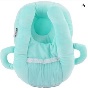 9-Nov-2023IrelandBaby Self-Feeding PillowToys and Childcare ProductsChoking Hazard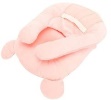 9-Nov-2023LithuaniaToy Plane with SweetsToys and Childcare ProductsChoking Hazard, Injury Hazard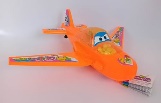 9-Nov-2023HungaryEau De ToiletteBodycare / CosmeticsChemical Hazard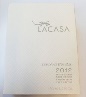 9-Nov-2023SwedenRemote Control  Computer / Audio / Video / Other Electronics & AccessoriesEnvironmental Hazard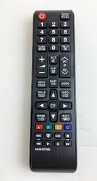 9-Nov-2023SwedenRemote Control  Computer / Audio / Video / Other Electronics & AccessoriesEnvironmental Hazard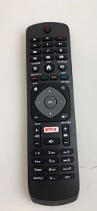 9-Nov-2023SwedenRemote Control  Computer / Audio / Video / Other Electronics & AccessoriesEnvironmental Hazard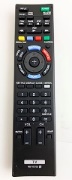 9-Nov-2023SwedenRemote Control  Computer / Audio / Video / Other Electronics & AccessoriesEnvironmental Hazard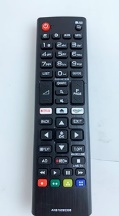 9-Nov-2023SwedenRemote Control  Computer / Audio / Video / Other Electronics & AccessoriesEnvironmental Hazard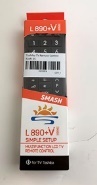 9-Nov-2023SwedenRemote Control  Computer / Audio / Video / Other Electronics & AccessoriesEnvironmental Hazard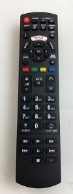 9-Nov-2023SwedenWireless Audio Receiver   Electrical AppliancesEnvironmental Hazard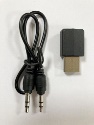 9-Nov-2023SwedenUSB CableElectrical AppliancesEnvironmental Hazard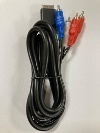 9-Nov-2023SwedenDual USB Adaptor  Electrical AppliancesEnvironmental Hazard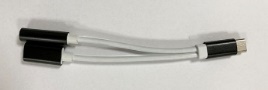 9-Nov-2023SwedenDual USB Adaptor  Electrical AppliancesEnvironmental Hazard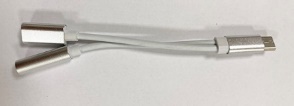 9-Nov-2023SwedenEarphonesComputer / Audio / Video / Other Electronics & AccessoriesEnvironmental Hazard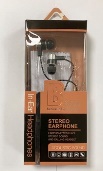 9-Nov-2023SwedenDesktop Wireless ReceiverComputer / Audio / Video / Other Electronics & AccessoriesEnvironmental Hazard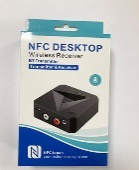 9-Nov-2023SwedenDigital MP3 PlayerComputer / Audio / Video / Other Electronics & AccessoriesEnvironmental Hazard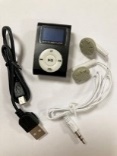 9-Nov-2023SwedenController for Nintendo WiiComputer / Audio / Video / Other Electronics & AccessoriesEnvironmental Hazard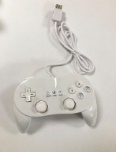 9-Nov-2023SwedenController for Nintendo WiiComputer / Audio / Video / Other Electronics & AccessoriesEnvironmental Hazard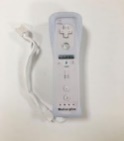 9-Nov-2023SwedenRemote Control  Computer / Audio / Video / Other Electronics & AccessoriesEnvironmental Hazard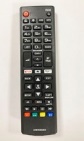 9-Nov-2023SwedenUSB CableElectrical AppliancesEnvironmental Hazard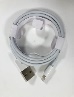 9-Nov-2023GermanyBallpoint PenStationeryChemical Hazard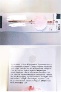 9-Nov-2023GermanyChildren’s Flip-FlopsFootwearChemical Hazard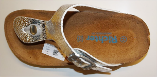 9-Nov-2023SwedenUSB CableElectrical AppliancesEnvironmental Hazard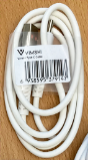 9-Nov-2023SwedenCooking ThermometerFood Contact MaterialEnvironmental Hazard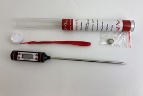 9-Nov-2023SwedenGlow StickElectrical AppliancesEnvironmental Hazard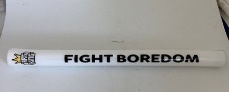 9-Nov-2023CzechiaPerfumeBodycare / CosmeticsChemical Hazard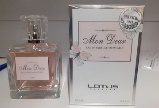 9-Nov-2023HungaryShampooBodycare / CosmeticsChemical Hazard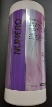 10-Nov-2023HungaryPerfumeBodycare / CosmeticsChemical Hazard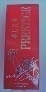 14-Nov-2023FranceMagnetic Fishing GameToys and Childcare ProductsChemical Hazard, Choking Hazard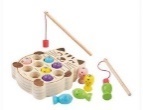 14-Nov-2023HungaryEye Contour CreamBodycare / CosmeticsChemical Hazard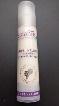 14-Nov-2023CzechiaDisposable Electronic CigaretteChemicalsChemical Hazard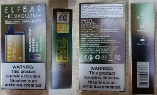 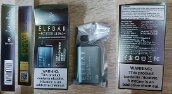 14-Nov-2023HungaryPerfumeBodycare / CosmeticsChemical Hazard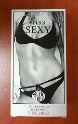 14-Nov-2023HungaryEau De ToiletteBodycare / CosmeticsChemical Hazard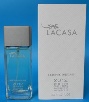 14-Nov-2023SwedenMobile SpeakerComputer / Audio / Video / Other Electronics & AccessoriesEnvironmental Hazard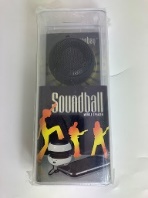 14-Nov-2023SwedenNecklaceJewelryChemical Hazard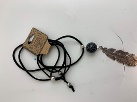 14-Nov-2023HungaryPerfumeBodycare / CosmeticsChemical Hazard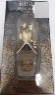 14-Nov-2023BulgariaPlastic ChairFurnitureInjury Hazard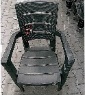 14-Nov-2023BulgariaPlastic ChairFurnitureInjury Hazard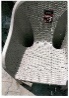 14-Nov-2023HungaryMassage CreamBodycare / CosmeticsChemical Hazard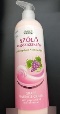 14-Nov-2023HungaryAcne Control CreamBodycare / CosmeticsChemical Hazard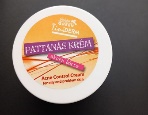 14-Nov-2023PolandPlastic DollToys and Childcare ProductsChemical Hazard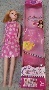 14-Nov-2023LithuaniaHooded SweatshirtFabric / Textile / Garment / Home TextileInjury Hazard, Strangulation Hazard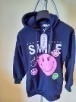 15-Nov-2023GermanyNesting Doll SetToys and Childcare ProductsChoking Hazard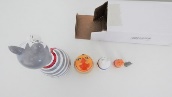 15-Nov-2023GermanyToy CrossbowToys and Childcare ProductsChoking Hazard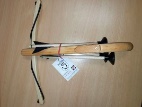 15-Nov-2023SwedenWall ClockElectrical AppliancesEnvironmental Hazard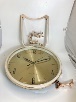 15-Nov-2023HungaryShampooBodycare / CosmeticsChemical Hazard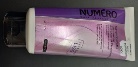 15-Nov-2023PolandMagnetic Toy SetToys and Childcare ProductsInjury Hazard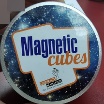 15-Nov-2023LithuaniaHooded SweatshirtFabric / Textile / Garment / Home TextileInjury Hazard, Strangulation Hazard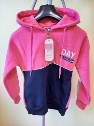 15-Nov-2023LithuaniaHooded SweatshirtFabric / Textile / Garment / Home TextileInjury Hazard, Strangulation Hazard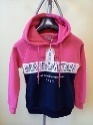 15-Nov-2023LithuaniaHooded SweatshirtFabric / Textile / Garment / Home TextileInjury Hazard, Strangulation Hazard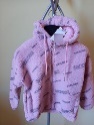 15-Nov-2023LithuaniaHooded SweatshirtFabric / Textile / Garment / Home TextileInjury Hazard, Strangulation Hazard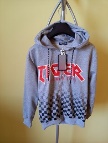 15-Nov-2023LithuaniaTracksuitFabric / Textile / Garment / Home TextileInjury Hazard, Strangulation Hazard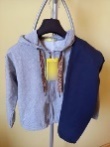 16-Nov-2023The NetherlandsMulti-Purpose CleanerBodycare / CosmeticsChemical Hazard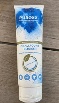 16-Nov-2023CyprusToy Bow with ArrowToys and Childcare ProductsChoking Hazard, Damage to Sight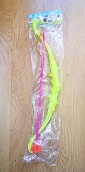 16-Nov-2023GermanySkin PeelBodycare / CosmeticsChemical Hazard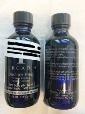 16-Nov-2023GermanyToy Water PistolToys and Childcare ProductsChoking Hazard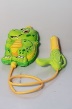 16-Nov-2023FranceBallpoint PenStationeryChemical Hazard, Choking Hazard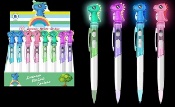 16-Nov-2023GermanyToy CrossbowToys and Childcare ProductsChoking Hazard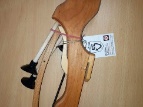 16-Nov-2023FranceKey RingToys and Childcare ProductsChemical Hazard, Choking Hazard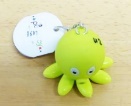 16-Nov-2023SwedenRemote Control Computer / Audio / Video / Other Electronics & AccessoriesEnvironmental Hazard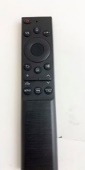 16-Nov-2023SwedenKey FinderComputer / Audio / Video / Other Electronics & AccessoriesEnvironmental Hazard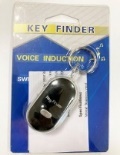 16-Nov-2023SwedenSolar Garden LED LampElectrical AppliancesEnvironmental Hazard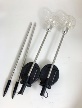 16-Nov-2023SwedenUSB CableElectrical AppliancesEnvironmental Hazard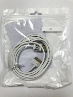 16-Nov-2023SwedenDesktop Bluetooth ReceiverComputer / Audio / Video / Other Electronics & AccessoriesEnvironmental Hazard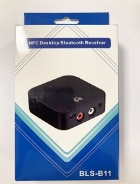 16-Nov-2023SwedenWalletFabric / Textile / Garment / Home TextileChemical Hazard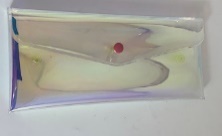 16-Nov-2023IcelandSensory SwingToys and Childcare ProductsStrangulation Hazard, Suffocation Hazard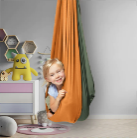 16-Nov-2023SwedenOptical MouseComputer / Audio / Video / Other Electronics & AccessoriesChemical Hazard, Environmental Hazard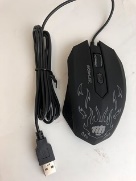 16-Nov-2023The NetherlandsToy TrainToys and Childcare ProductsChoking Hazard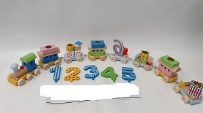 16-Nov-2023GermanyElectronic Cigarette CartridgeChemicalsChemical Hazard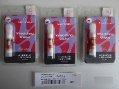 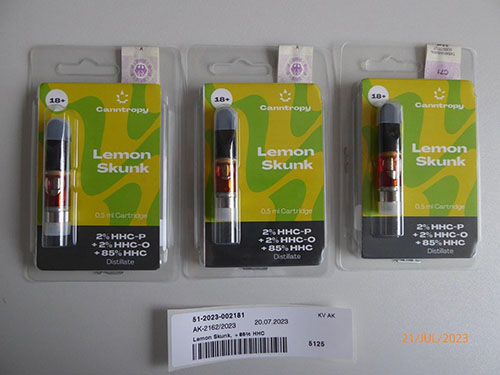 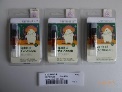 16-Nov-2023IrelandHalloween DecorationFabric / Textile / Garment / Home TextileCut Hazard, Injury Hazard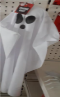 16-Nov-2023LithuaniaPlastic ToyToys and Childcare ProductsChemical Hazard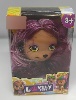 16-Nov-2023CzechiaPerfumeBodycare / CosmeticsChemical Hazard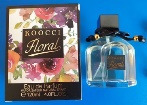 16-Nov-2023GermanyBaby CarrierToys and Childcare ProductsInjury Hazard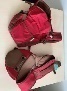 16-Nov-2023SwedenBluetooth SpeakerComputer / Audio / Video / Other Electronics & AccessoriesChemical Hazard, Environmental Hazard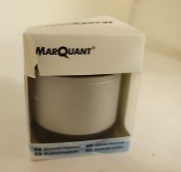 16-Nov-2023LithuaniaRattle ToyToys and Childcare ProductsChoking Hazard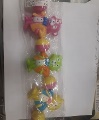 16-Nov-2023BulgariaPlastic ChairFurnitureInjury Hazard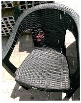 16-Nov-2023BulgariaFolding TableFurnitureInjury Hazard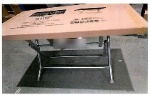 16-Nov-2023DenmarkCeiling LED LampElectrical AppliancesElectric Shock Hazard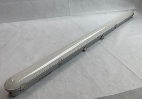 16-Nov-2023LithuaniaTracksuitFabric / Textile / Garment / Home TextileInjury Hazard, Strangulation Hazard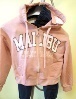 16-Nov-2023ItalyShaving SoapBodycare / CosmeticsChemical Hazard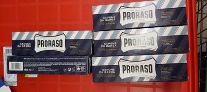 16-Nov-2023ItalyAftershaveBodycare / CosmeticsChemical Hazard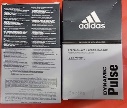 16-Nov-2023ItalyDeodorant SprayBodycare / CosmeticsChemical Hazard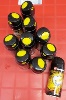 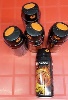 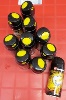 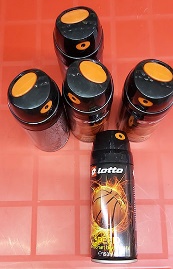 16-Nov-2023ItalyRoll-on DeodorantBodycare / CosmeticsChemical Hazard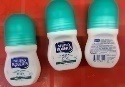 16-Nov-2023ItalyHair GelBodycare / CosmeticsChemical Hazard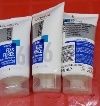 16-Nov-2023SlovakiaAttachment for Brush CuttersMachineryInjury Hazard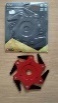 16-Nov-2023ItalyFace CreamBodycare / CosmeticsChemical Hazard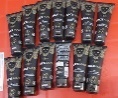 16-Nov-2023ItalyEau De ToiletteBodycare / CosmeticsChemical Hazard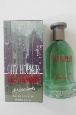 16-Nov-2023SwedenBackpack with USBFabric / Textile / Garment / Home TextileEnvironmental Hazard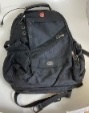 16-Nov-2023AustriaBattery-operated Soft ToyToys and Childcare ProductsChoking Hazard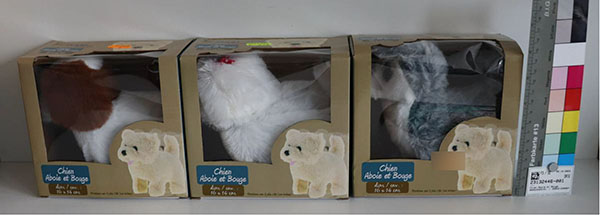 16-Nov-2023ItalyEau De ToiletteBodycare / CosmeticsChemical Hazard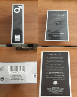 16-Nov-2023ItalyEau De ToiletteBodycare / CosmeticsChemical Hazard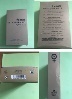 16-Nov-2023ItalyPerfumeBodycare / CosmeticsChemical Hazard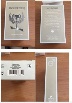 16-Nov-2023ItalyPerfumeBodycare / CosmeticsChemical Hazard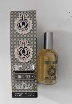 16-Nov-2023ItalyPerfumeBodycare / CosmeticsChemical Hazard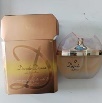 16-Nov-2023ItalyPerfumeBodycare / CosmeticsChemical Hazard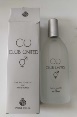 16-Nov-2023ItalyEau De ToiletteBodycare / CosmeticsChemical Hazard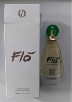 16-Nov-2023ItalySoap BarBodycare / CosmeticsChemical Hazard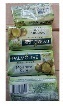 16-Nov-2023GermanyChildren’s Flip FlopsFootwearChemical Hazard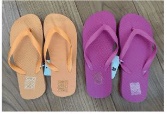 16-Nov-2023ItalyShower FoamBodycare / CosmeticsChemical Hazard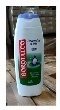 16-Nov-2023ItalySlippersFootwearChemical Hazard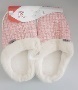 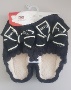 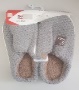 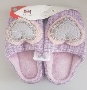 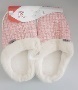 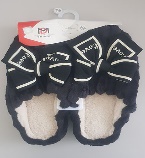 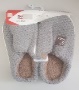 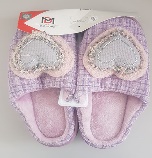 16-Nov-2023ItalySlippersFootwearChemical Hazard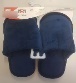 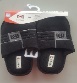 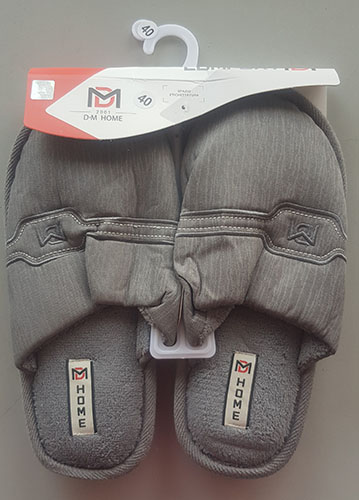 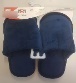 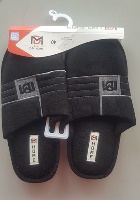 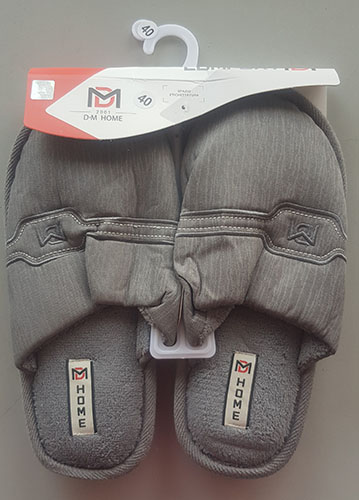 16-Nov-2023ItalyShower GelBodycare / CosmeticsChemical Hazard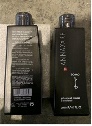 16-Nov-2023ItalyPerfumeBodycare / CosmeticsChemical Hazard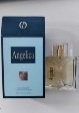 16-Nov-2023ItalyShower GelBodycare / CosmeticsChemical Hazard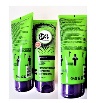 16-Nov-2023ItalyPerfumeBodycare / CosmeticsChemical Hazard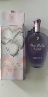 16-Nov-2023ItalySun Protection SprayBodycare / CosmeticsChemical Hazard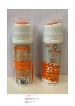 16-Nov-2023ItalyNight CreamBodycare / CosmeticsChemical Hazard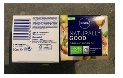 16-Nov-2023ItalyHair SprayBodycare / CosmeticsChemical Hazard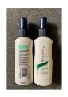 16-Nov-2023BulgariaPlastic ChairFurnitureInjury Hazard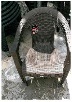 16-Nov-2023HungaryEye CreamBodycare / CosmeticsChemical Hazard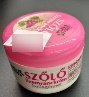 16-Nov-2023HungaryFace LotionBodycare / CosmeticsChemical Hazard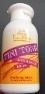 16-Nov-2023HungaryPerfumeBodycare / CosmeticsChemical Hazard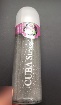 16-Nov-2023HungaryEau De ToiletteBodycare / CosmeticsChemical Hazard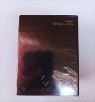 16-Nov-2023ItalyShampoo and ConditionerBodycare / CosmeticsChemical Hazard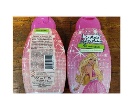 16-Nov-2023HungaryEau De ToiletteBodycare / CosmeticsChemical Hazard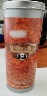 16-Nov-2023ItalyShampooBodycare / CosmeticsChemical Hazard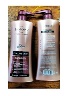 16-Nov-2023ItalyShampooBodycare / CosmeticsChemical Hazard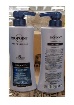 16-Nov-2023ItalyEau De ToiletteBodycare / CosmeticsChemical Hazard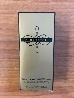 16-Nov-2023ItalyPerfumeBodycare / CosmeticsChemical Hazard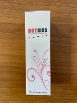 16-Nov-2023SwedenDoor Stop AlarmHome Electrical AppliancesEnvironmental Hazard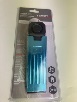 16-Nov-2023ItalyHair ConditionerBodycare / CosmeticsChemical Hazard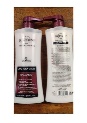 16-Nov-2023ItalyHair ConditionerBodycare / CosmeticsChemical Hazard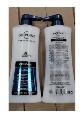 16-Nov-2023SwedenAutomatic Soap DispenserElectrical AppliancesEnvironmental Hazard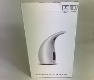 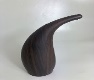 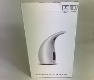 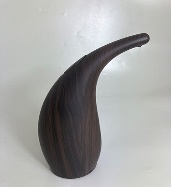 16-Nov-2023ItalyHair ConditionerBodycare / CosmeticsChemical Hazard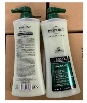 16-Nov-2023ItalyShampooBodycare / CosmeticsChemical Hazard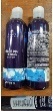 16-Nov-2023ItalyPerfumeBodycare / CosmeticsChemical Hazard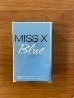 16-Nov-2023ItalyEau De ToiletteBodycare / CosmeticsChemical Hazard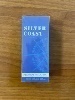 16-Nov-2023ItalyPerfume Bodycare / CosmeticsChemical Hazard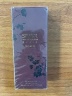 16-Nov-2023HungaryEau De ToiletteBodycare / CosmeticsChemical Hazard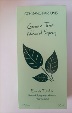 16-Nov-2023HungaryEau De ToiletteBodycare / CosmeticsChemical Hazard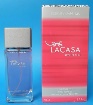 16-Nov-2023SwedenLED StringElectrical AppliancesEnvironmental Hazard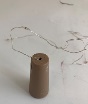 16-Nov-2023HungaryEau De ToiletteBodycare / CosmeticsChemical Hazard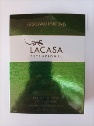 16-Nov-2023HungaryEau De ToiletteBodycare / CosmeticsChemical Hazard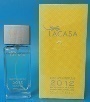 16-Nov-2023CzechiaPlastic DollToys and Childcare ProductsChemical Hazard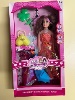 17-Nov-2023PolandPlastic DollsToys and Childcare ProductsChemical Hazard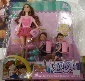 18-Nov-2023FranceInsecticideChemicalsChemical Hazard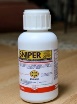 20-Nov-2023GermanySafety VestProtective EquipmentInjury Hazard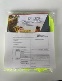 21-Nov-2023RomaniaSlimeToys and Childcare ProductsStrangulation Hazard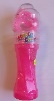 21-Nov-2023FranceLeak SealerChemicalsChemical Hazard, Damage to Sight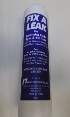 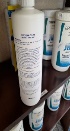 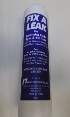 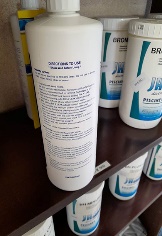 21-Nov-2023ItalyEau De ToiletteBodycare / CosmeticsChemical Hazard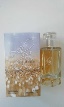 21-Nov-2023ItalyPerfumeBodycare / CosmeticsChemical Hazard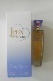 21-Nov-2023ItalyDeodorant SprayBodycare / CosmeticsChemical Hazard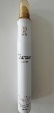 21-Nov-2023ItalyEau De ToiletteBodycare / CosmeticsChemical Hazard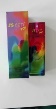 21-Nov-2023ItalyPerfumeBodycare / CosmeticsChemical Hazard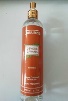 21-Nov-2023ItalyPerfumeBodycare / CosmeticsChemical Hazard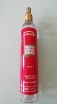 21-Nov-2023ItalyDeodorant SprayBodycare / CosmeticsChemical Hazard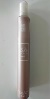 21-Nov-2023ItalyPerfumeBodycare / CosmeticsChemical Hazard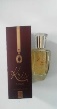 21-Nov-2023LatviaSlime ToyToys and Childcare ProductsChemical Hazard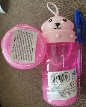 21-Nov-2023ItalyEau De ToiletteBodycare / CosmeticsChemical Hazard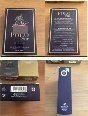 21-Nov-2023ItalyEau De ToiletteBodycare / CosmeticsChemical Hazard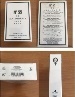 21-Nov-2023ItalyCream for FeetBodycare / CosmeticsChemical Hazard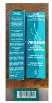 21-Nov-2023ItalyPerfumeBodycare / CosmeticsChemical Hazard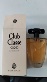 21-Nov-2023ItalyPerfumeBodycare / CosmeticsChemical Hazard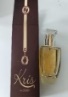 21-Nov-2023SwedenGaming ControllerComputer / Audio / Video / Other Electronics & AccessoriesEnvironmental Hazard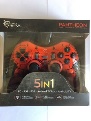 21-Nov-2023HungaryEau De ToiletteBodycare / CosmeticsChemical Hazard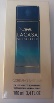 21-Nov-2023SwedenElectrothermal FootwarmerElectrical AppliancesChemical Hazard, Environmental Hazard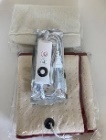 21-Nov-2023SwedenElectric Callus RemoverElectrical AppliancesEnvironmental Hazard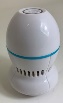 21-Nov-2023SwedenElectric ToyToys and Childcare ProductsEnvironmental Hazard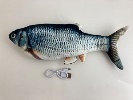 21-Nov-2023SwedenTorchElectrical AppliancesEnvironmental Hazard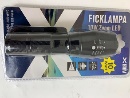 22-Nov-2023ItalyLiquid SoapBodycare / CosmeticsChemical Hazard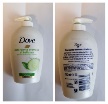 22-Nov-2023ItalyEau De ToiletteBodycare / CosmeticsChemical Hazard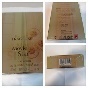 22-Nov-2023ItalyShaving CreamBodycare / CosmeticsChemical Hazard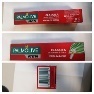 22-Nov-2023ItalyMoisturising CreamBodycare / CosmeticsChemical Hazard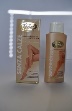 22-Nov-2023ItalyPerfumeBodycare / CosmeticsChemical Hazard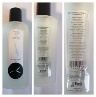 22-Nov-2023ItalySoapBodycare / CosmeticsChemical Hazard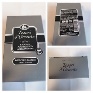 22-Nov-2023ItalyMoisturising Cleansing MilkBodycare / CosmeticsChemical Hazard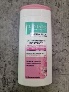 22-Nov-2023ItalyDeodorantBodycare / CosmeticsChemical Hazard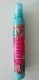 22-Nov-2023ItalyPerfumeBodycare / CosmeticsChemical Hazard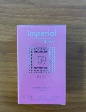 22-Nov-2023ItalyShampooBodycare / CosmeticsChemical Hazard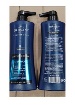 22-Nov-2023SwedenDrone with a DiscoballElectrical AppliancesChemical Hazard, Environmental Hazard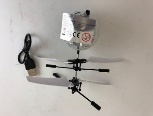 22-Nov-2023SwedenMassage DeviceElectrical AppliancesEnvironmental Hazard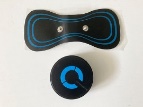 22-Nov-2023SwedenEarringsJewelryChemical Hazard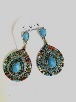 22-Nov-2023SwedenFridgeHome Electrical AppliancesEnvironmental Hazard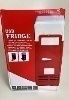 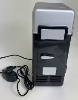 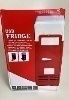 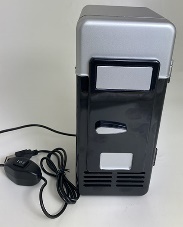 22-Nov-2023LithuaniaNecklaceJewelryChemical Hazard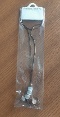 23-Nov-2023ItalyBreast-Firming CreamBodycare / CosmeticsChemical Hazard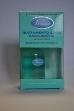 23-Nov-2023ItalyBreast Firming CreamBodycare / CosmeticsChemical Hazard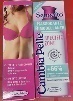 23-Nov-2023FranceButton BatteriesElectrical AppliancesChemical Hazard, Choking Hazard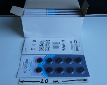 23-Nov-2023ItalySoft Plastic ToyToys and Childcare ProductsChemical Hazard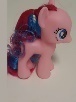 23-Nov-2023FranceButton BatteriesElectrical AppliancesChemical Hazard, Choking Hazard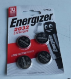 23-Nov-2023FranceButton BatteriesElectrical AppliancesChemical Hazard, Choking Hazard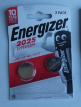 23-Nov-2023FranceButton BatteriesElectrical AppliancesChemical Hazard, Choking Hazard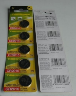 23-Nov-2023FranceButton BatteriesElectrical AppliancesChemical Hazard, Choking Hazard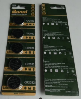 23-Nov-2023FranceButton BatteriesElectrical AppliancesChemical Hazard, Choking Hazard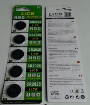 23-Nov-2023FranceButton BatteriesElectrical AppliancesChemical Hazard, Choking Hazard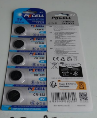 23-Nov-2023FranceButton BatteriesElectrical AppliancesChemical Hazard, Choking Hazard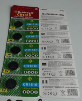 23-Nov-2023IrelandTealight HolderAccessoriesBurn Hazard, Cut Hazard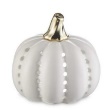 23-Nov-2023SlovakiaAttachment for Brush CuttersMachineryInjury Hazard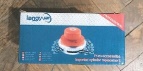 23-Nov-2023FranceInteractive DollToys and Childcare ProductsChoking Hazard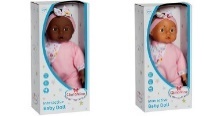 23-Nov-2023GermanySkin Lightening ProductBodycare / CosmeticsChemical Hazard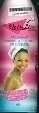 23-Nov-2023HungaryPerfumeBodycare / CosmeticsChemical Hazard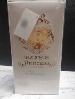 23-Nov-2023ItalyGel for the LegsBodycare / CosmeticsChemical Hazard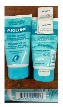 23-Nov-2023ItalyFace TonicBodycare / CosmeticsChemical Hazard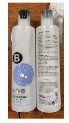 23-Nov-2023HungaryPerfumeBodycare / CosmeticsChemical Hazard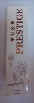 23-Nov-2023PolandPlastic ToyToys and Childcare ProductsChemical Hazard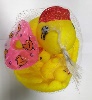 23-Nov-2023SwedenShower MatHousehold ItemsChemical Hazard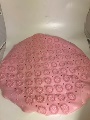 23-Nov-2023PolandToy MotorcycleToys and Childcare ProductsInjury Hazard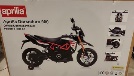 23-Nov-2023FranceToy CrossbowToys and Childcare ProductsInjury Hazard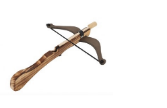 23-Nov-2023SwedenWireless EarbudsComputer / Audio / Video / Other Electronics & AccessoriesChemical Hazard, Environmental Hazard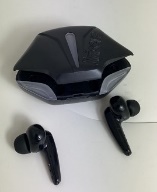 23-Nov-2023HungaryMoisturising CreamBodycare / CosmeticsChemical Hazard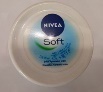 23-Nov-2023HungaryMoisturising CreamBodycare / CosmeticsChemical Hazard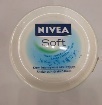 24-Nov-2023ItalyAftershaveBodycare / CosmeticsChemical Hazard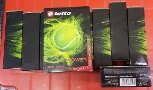 24-Nov-2023ItalyLiquid SoapBodycare / CosmeticsChemical Hazard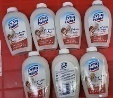 24-Nov-2023ItalyBath FoamBodycare / CosmeticsChemical Hazard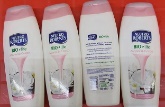 24-Nov-2023ItalyDeodorant SprayBodycare / CosmeticsChemical Hazard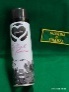 24-Nov-2023ItalyBody LotionBodycare / CosmeticsChemical Hazard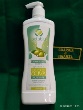 24-Nov-2023ItalyShampoo and ConditionerBodycare / CosmeticsChemical Hazard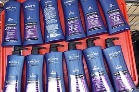 24-Nov-2023ItalyShampooBodycare / CosmeticsChemical Hazard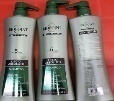 24-Nov-2023ItalyShampooBodycare / CosmeticsChemical Hazard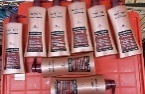 24-Nov-2023ItalySoapBodycare / CosmeticsChemical Hazard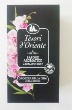 24-Nov-2023ItalyDeodorant SprayBodycare / CosmeticsChemical Hazard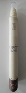 24-Nov-2023ItalyPerfumeBodycare / CosmeticsChemical Hazard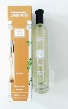 24-Nov-2023ItalyPerfumeBodycare / CosmeticsChemical Hazard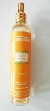 24-Nov-2023ItalyPerfumeBodycare / CosmeticsChemical Hazard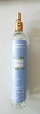 24-Nov-2023ItalyPerfumeBodycare / CosmeticsChemical Hazard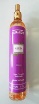 24-Nov-2023ItalyAfter Sun CreamBodycare / CosmeticsChemical Hazard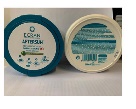 24-Nov-2023ItalyPerfumeBodycare / CosmeticsChemical Hazard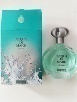 24-Nov-2023ItalyPerfumeBodycare / CosmeticsChemical Hazard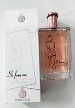 24-Nov-2023HungaryEau De ToiletteBodycare / CosmeticsChemical Hazard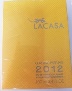 24-Nov-2023SwedenNecklaceJewelryChemical Hazard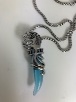 24-Nov-2023SwedenRingsJewelryChemical Hazard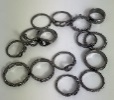 24-Nov-2023SwedenRingsJewelryChemical Hazard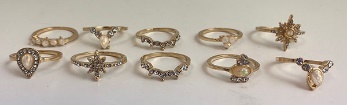 24-Nov-2023HungaryEau De ToiletteBodycare / CosmeticsChemical Hazard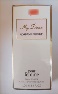 24-Nov-2023HungaryFace CreamBodycare / CosmeticsChemical Hazard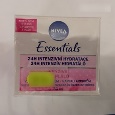 24-Nov-2023HungaryEau De ToiletteBodycare / CosmeticsChemical Hazard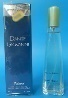 24-Nov-2023EstoniaEarringsJewelryChemical Hazard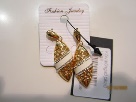 24-Nov-2023HungaryPerfumeBodycare / CosmeticsChemical Hazard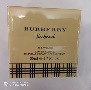 24-Nov-2023HungaryEau De ToiletteBodycare / CosmeticsChemical Hazard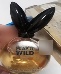 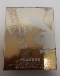 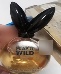 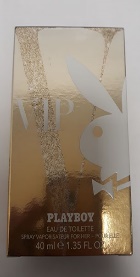 24-Nov-2023HungaryNight CreamBodycare / CosmeticsChemical Hazard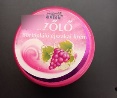 24-Nov-2023HungaryEau De ToiletteBodycare / CosmeticsChemical Hazard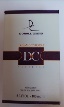 27-Nov-2023ItalyDeodorantBodycare / CosmeticsChemical Hazard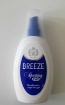 28-Nov-2023ItalyFirming CreamBodycare / CosmeticsChemical Hazard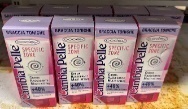 28-Nov-2023ItalyShampooBodycare / CosmeticsChemical Hazard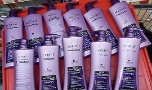 28-Nov-2023ItalyBath MilkBodycare / CosmeticsChemical Hazard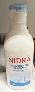 28-Nov-2023ItalyDeodorantBodycare / CosmeticsChemical Hazard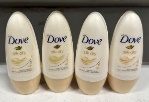 28-Nov-2023ItalySoapBodycare / CosmeticsChemical Hazard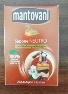 28-Nov-2023ItalyBody CreamBodycare / CosmeticsChemical Hazard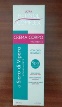 28-Nov-2023ItalyLiquid SoapBodycare / CosmeticsChemical Hazard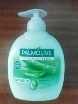 28-Nov-2023ItalyPerfumeBodycare / CosmeticsChemical Hazard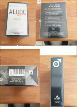 28-Nov-2023ItalyPerfumeBodycare / CosmeticsChemical Hazard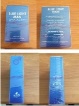 28-Nov-2023FranceRattle ToyToys and Childcare ProductsChoking Hazard, Entrapment Hazard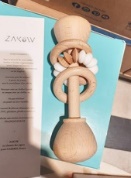 28-Nov-2023SlovakiaLighting ChainElectrical AppliancesElectric Shock Hazard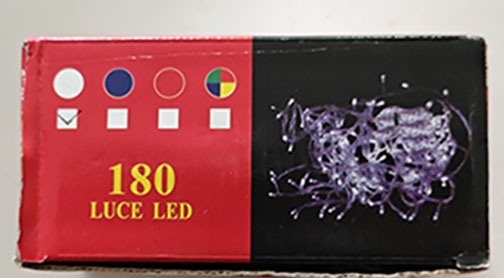 28-Nov-2023SlovakiaAttachment for Brush CuttersMachineryInjury Hazard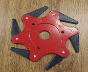 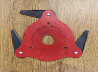 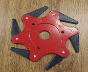 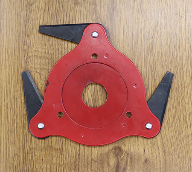 28-Nov-2023LithuaniaNovelty LighterTools and HardwareFire Hazard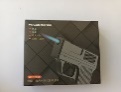 28-Nov-2023HungaryPerfumeBodycare / CosmeticsChemical Hazard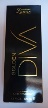 28-Nov-2023HungaryEau De ToiletteBodycare / CosmeticsChemical Hazard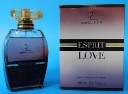 28-Nov-2023SwedenChargerElectrical AppliancesEnvironmental Hazard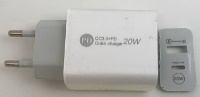 28-Nov-2023HungaryPerfumeBodycare / CosmeticsChemical Hazard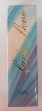 28-Nov-2023SwedenDog NecklacePet ItemsEnvironmental Hazard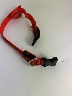 29-Nov-2023HungaryPerfumeBodycare / CosmeticsChemical Hazard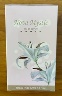 29-Nov-2023ItalyPerfumeBodycare / CosmeticsChemical Hazard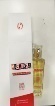 29-Nov-2023HungaryIntimate SoapBodycare / CosmeticsChemical Hazard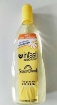 29-Nov-2023ItalyPerfumeBodycare / CosmeticsChemical Hazard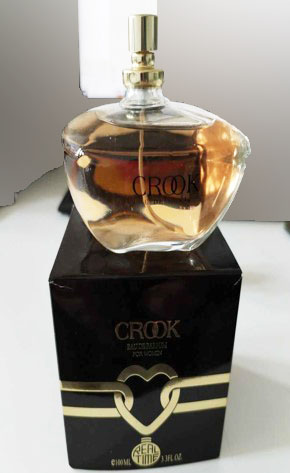 29-Nov-2023LithuaniaGlueChemicalsChemical Hazard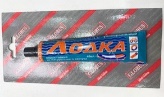 29-Nov-2023LithuaniaDollToys and Childcare ProductsChemical Hazard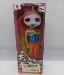 29-Nov-2023SwedenRingJewelryChemical Hazard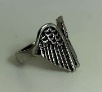 29-Nov-2023HungaryPerfumeBodycare / CosmeticsChemical Hazard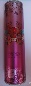 29-Nov-2023HungaryPerfumeBodycare / CosmeticsChemical Hazard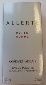 29-Nov-2023FinlandCharger for Electric ScooterElectrical AppliancesElectric Shock Hazard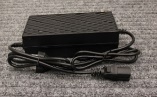 30-Nov-2023ItalySoap Bubble ToyToys and Childcare ProductsMicrobiological Hazard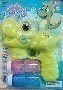 30-Nov-2023ItalyBody CreamBodycare / CosmeticsChemical Hazard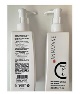 30-Nov-2023GermanyDisposable Electronic CigaretteChemicalsChemical Hazard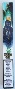 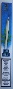 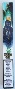 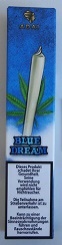 30-Nov-2023ItalySun LotionBodycare / CosmeticsChemical Hazard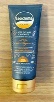 30-Nov-2023SlovakiaCandlesHousehold ItemsFire Hazard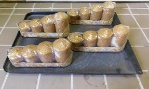 30-Nov-2023SwedenChargeable FlashlightElectrical AppliancesChemical Hazard, Environmental Hazard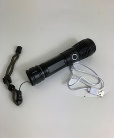 30-Nov-2023LithuaniaExtension CordElectrical AppliancesElectric Shock Hazard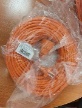 30-Nov-2023LithuaniaToy CarToys and Childcare ProductsChoking Hazard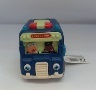 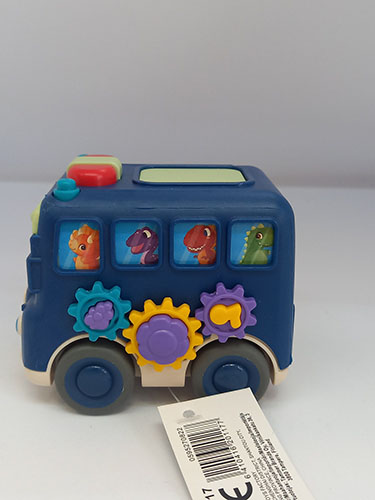 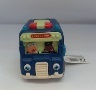 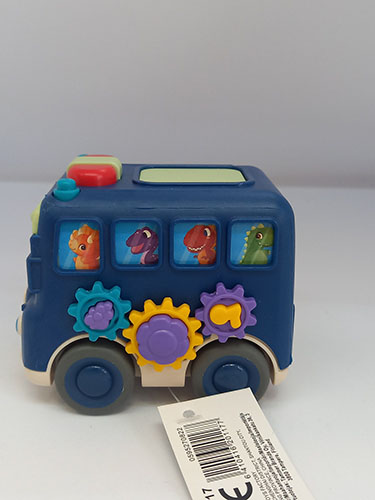 30-Nov-2023SwedenSmart WatchComputer / Audio / Video / Other Electronics & AccessoriesChemical Hazard, Environmental Hazard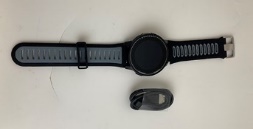 30-Nov-2023SlovakiaLighting ChainElectrical AppliancesElectric Shock Hazard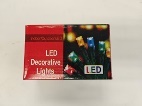 30-Nov-2023SwedenRingJewelryChemical Hazard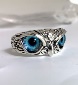 30-Nov-2023SwedenInflatable RingToys and Childcare ProductsChemical Hazard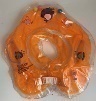 30-Nov-2023SlovakiaLighting ChainElectrical AppliancesElectric Shock Hazard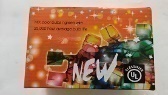 30-Nov-2023HungaryPerfumeBodycare / CosmeticsChemical Hazard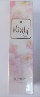 30-Nov-2023HungaryEau De ToiletteBodycare / CosmeticsChemical Hazard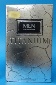 30-Nov-2023SlovakiaUSB ChargerElectrical AppliancesElectric Shock Hazard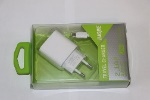 30-Nov-2023HungaryEau De ToiletteBodycare / CosmeticsChemical Hazard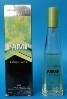 30-Nov-2023HungaryEau De ToiletteBodycare / CosmeticsChemical Hazard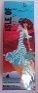 30-Nov-2023SwedenHeated GlovesFabric / Textile / Garment / Home TextileChemical Hazard, Environmental Hazard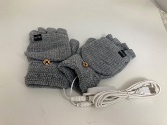 30-Nov-2023SwedenHip Training DeviceSporting Goods / EquipmentEnvironmental Hazard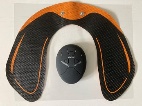 30-Nov-2023HungaryPerfumeBodycare / CosmeticsChemical Hazard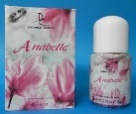 30-Nov-2023SwedenNecklaceJewelryChemical Hazard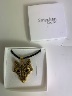 30-Nov-2023HungaryEau De ToiletteBodycare / CosmeticsChemical Hazard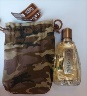 30-Nov-2023EstoniaEarringsJewelryChemical Hazard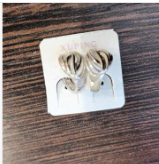 